’Latkatt för HCC-uppfödareFör uppfödare i HCC gäller ett såväl etiska som praktiska regler. HCC:s Stambokföringsreglemente finns på hemsidan under Avel & Uppfödning. 

Här är några punkter som är gemensamma, etiska regler inom hela HCC: De kattägare och kattuppfödare, som är medlemmar i HCC måste följa de lagar och regler för katthållning som gäller i respektive land. Det innebär att de nordiska föreningarna följer Jordbruksverkets regler för katthållning och uppfödning. Kattungar får inte lämna mamman och syskonen förrän vid 12 veckors ålder. Då måste ungen vara avvand, avmaskad och försedd med nödvändiga vaccinationer, dvs. kattpest samt kattsnuva som orsakas av herpes och calicivirus, och vara ID-märkt.Kattungar uppfödda hos en HCC-medlem, måste registreras och får inte levereras utan stamtavla eller i undantagsfall intyg på att katten är under registrering. Vid leverans ska kattungen åtföljas av ett köpe-/överlåtelsekontrakt. Med kontraktet ska uppfödaren informera den nya ägaren om kattungens olika behov. Uppfödaren ska vara till stöd och hjälp för den nya ägaren. Skicka gärna en kopia på avtalet till sekreteraren. 
MEDLEMSKAP 
Endast medlemmar i HCC kan registrera kattungar i HCC. 
Är du medlem i HCC? Om inte, ansök om medlemskap.
A) fyll i medlemsansökan som finns under Blanketter och skicka till adressen som står. 
B) eller använd online-ansökan som finns på hemsidan.
C) Betala medlemsavgiften till vårat PG som finns på hemsidan. 
 STAMNAMN
Har du stamnamn? Om inte, ska du ansöka om ett sådant före parning. Gör så här: A) Kontakta sekreteraren angående att få göra HCC:s uppfödarprov. När du är godkänd på provet följ stegen nedan. 
B) Fyll i blanketten Stamnamnsansökan. 
C) Skriv ut och SKRIV UNDER blanketten. 
D) Skicka blanketten och kopia på kvittot till adressen som står på hemsidan. 
E) Betala stamnamnsavgiften till vårat PG som finns på hemsidan. Har du stamnamn som är godkänts i annat förbund? Då ska du ansökan om en överföring till WCF. Gör så här: 
A) Fyll i blanketten Stamnamnsansökan (samma som ovan) 
B) Skriv ut och SKRIV UNDER. 
C) Skicka blanketten till Stamnamnsregistratorn (namn och adress står på blanketten) tillsammans med kopia på ditt stamnamnsbevis och kvitto på överföringsavgiften. 
D) Betala in överföringsavgiften på HCC:s PG.  

STAMTAVLOR Det är alltid honkattens ägare som ska begära stamtavlor på kattungar. Alla avelskatter, som ägs av medlemmar i HCC, måste ha HCC-stamtavla eller stamtavla från annan nordisk förening. Om din avelskatt har SVERAK-stamtavla, eller från något utländskt förbund, måste du registrera om/föra över katten till HCC. Detta kan du göra samtidigt som du registrerar första kullen efter föräldrakatten/katterna. Skicka då in originalstamtavlan/stamtavlorna och alla nödvändiga intyg tillsammans med registreringsanmälan.. OBS! Om din katt har stamtavla från annan nordisk förening, behöver du inte registrera om den till HCC, men du måste skicka med kopia på stamtavlan och alla nödvändiga intyg när du begär stamtavlor på kattungarna. 4) INTYG 
Följande intyg krävs för alla avelskatter och ska skrivas in på stamtavlepärmens baksida. A) Veterinärintyg på att hanens testiklar är OK. När kontrollen görs, måste katten ha fyllt 6 månader. 
B) Veterinärintyg som intygar att honan och hanen inte har navelbråck. 
C) Hörselintyg enligt BAER-metoden från veterinär för vita katter. 
D) Veterinärintyg som intygar att katten/katterna är fria från Polydaktyli - gäller rasen Maine Coon.
E) Intyg på att katten har testats fri från PRA. 
F) Intyg på att katten är kastrerad.
A) Registrera kattungar efter föräldrar som har HCC-stamtavla 
B) Använd blanketten Registreringsanmälan. 
C) Fyll i alla uppgifter på datorn eller skriv tydligt för hand. 
D) Kopiera hanens testikelintyg och båda föräldrarnas navelbråcksintyg. Gäller första gången. 
E) Betala avgiften för stamtavlorna i förskott. Bifoga kvittot med övriga papper. 
F) Skicka alla papper till HCC:s stamboksekreterare. 
OBS! Kopia på stamtavlan behöver inte skickas in när katten/katterna är HCC registrerade.   

G) Registrera kattungar efter föräldrar som har stamtavla från annan nordisk WCF-klubb 
Gör som ovan, men skicka med kopia på stamtavlan/stamtavlorna och alla intygen. 
AVELSHANE / AVELSHONA FRÅN ANNAT FÖRBUND 
Om honan eller hane, eller båda, är registrerade i SVERAK eller i ett utländskt förbund, och om båda katterna (hane och hona) ägs av uppfödaren, måste katten/katterna föras över till HCC. Katterna får då nya HCC-stamtavlor till samma kostnad som kattungarnas stamtavlor. 
A) Fyll i registreringsanmälan som ovan.
B) Skicka in kattens/katternas originalstamtavla/stamtavlor till HCC. C) Om stamtavlan inte innehåller de nödvändiga intygen, se till att bifoga separata sådana. 
D) Betala avgiften för samtliga stamtavlor på HCC:s PG. Bifoga kvittot med övriga papper.
OM du använt hane, vars ägare är medlem i SVERAK, ska du av hans ägare få 
A) registreringsanmälan som hanens ägare har fyllt i.
B) kopia på stamtavla, navelbråcks- och testikelintyg.
C) kopia på intyget att katten hör om den är vit.
D) kopia på att hanen inte har polydaktyli (för många tår) om katter är en maine coon. 
E) kopia på hans senast tagna titel (= bedömningssedel) 

Själv ska du fylla i uppgifterna på kullen (namn, födelsedatum, kön och färg) 
F) betala in avgiften för stamtavlorna på HCC:s PG. 
G) skicka alla papper plus kvittot på betalningen till HCC. 
BLANKETTER; avtal m m 
På HCC:s hemsida, under Blanketter finns följande blanketter: Registreringsanmälan Transferansökan Begäran om omregistrering av katt Medgivandeblankett PUL Medgivandeblankett om Kattungar till salu 

dessutom följande neutrala blanketter Köpeavtal på både svenska och engelska Tingningsavtal Parningsavtal 
 PROVA-PÅ-MEDLEMSKAP 
Du kan erbjuda din kattungeköpare ett prova-på-medlemskap i föreningen. 
Fyll därför i den blankett som följde med stamtavlan och skicka den till adressen i sidfoten. Bblanketter finns att hämta på HCCs hemsida.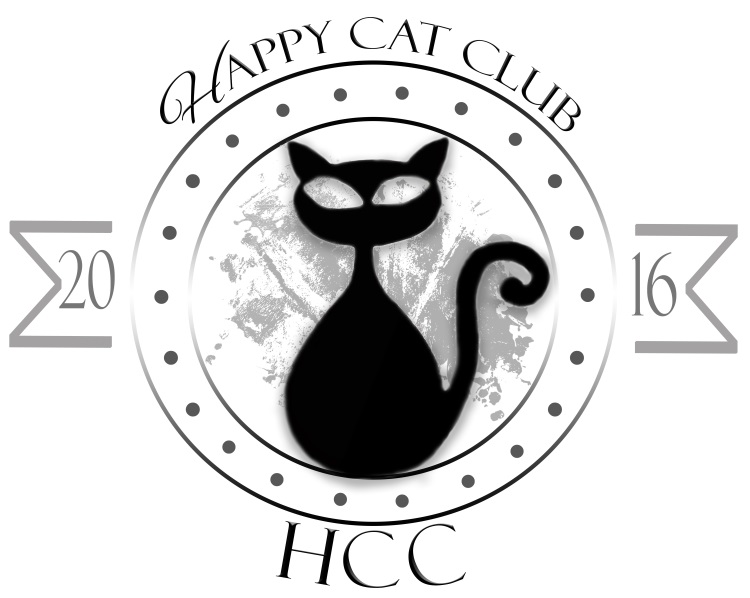 